Instructie gebruik cliëntportaal Caren voor cliënten en hun vertegenwoordigers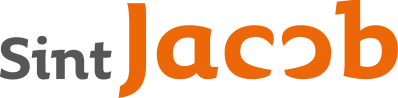 Als u zich heeft aangemeld voor Caren dan kunt u in dit document meer informatie vinden waarvoor en hoe Caren gebruikt wordt.Zorgvuldig omgaan met gegevensMet de inlogcode krijgt u toegang tot Caren. Alleen uzelf en degenen die u vervolgens toestemming geeft kunnen het dossier zien. Wij adviseren u nadrukkelijk in het kader van privacy gevoelige informatie het aantal personen dat u machtigt voor de vertrouwensgroep beperkt te houden. Het is aan iedere gebruiker van het dossier om zorgvuldig om te gaan met de informatie.Wat kan de cliënt zien in Caren?Via Caren kunnen de cliënt, de beheerder en de personen aan wie de beheerder toegang geeft (hierna: de gemachtigden), het volgende zien en doen:Kalender met afspraken (cliëntagenda) Het dossier en binnen het dossier:Het definitieve zorgplanRapportages Uitkomst van metingen (o.a. bloeddruk, gewicht, bloedsuiker)Het door de cliënt of zijn/haar vertegenwoordiger ingevulde cliëntverhaal (Mijn verhaal)Hoe wordt Caren van informatie voorzien?Door een koppeling tussen Caren en het elektronisch cliëntdossier van Sint Jacob maakt Sint Jacob het mogelijk dat u en de gemachtigden via het account bovenstaande informatie kan inzien. U kan in het eigen account instellen dat u een email ontvangt zodra een andere gemachtigde een bericht plaatst in het eigen netwerk of bijvoorbeeld als Sint Jacob nieuwe informatie toevoegt of informatie heeft gewijzigd in het dossier. Berichten versturen tussen Sint Jacob en cliënt of hun vertegenwoordigerVia Caren kunnen berichten worden verstuurd en ontvangen. Dit kunnen berichten zijn met alle mantelzorgers in Caren, met alleen de vertrouwensgroep of met de zorgaanbieder en de vertrouwensgroep. Het zorgteam zet zich in om binnen 72 uur een reactie te geven.  Indien u een acute vraag heeft dan is het beter om telefonisch contact op te nemen met het zorgteam. Daarnaast blijft de directe weg van communiceren het beste: u bespreekt uw vragen met het zorgteam tijdens een bezoek of een gepland moment.Communicatie over het functioneren van de cliënt en persoonlijke vragen over de cliënt zullen door de zorg en alle betrokken behandelaren alleen worden gedaan via de vertegenwoordiger. De vertegenwoordiger is verantwoordelijk voor het verder communiceren naar derden.De vertegenwoordiger is ook verantwoordelijk voor (het regelen/communiceren naar derden over) praktische zaken. Hierbij kan gedacht worden aan persoonlijke spullen, kleding, uitjes e.d.Corrigeren van gegevensCaren is een digitaal zorgnetwerk en biedt de mogelijkheid om inzage te hebben in hetzorgdossier. Sint Jacob heeft als wettelijke plicht om voor iedere cliënt een zorgdossier bij tehouden. Het dossier wordt ingevuld en gebruikt door het zorgteam, en bestaat uit onder andere:algemene gegevens, het zorgplan en (dagelijkse) rapportage. Het doel van de rapportage inhet dossier is om de overdracht en samenwerking binnen het zorgteam te ondersteunen. Als degegevens in het dossier volgens u niet kloppen, dan kunt u het zorgteam vragen de gegevens aan tepassen. Dit kan alleen als de gegevens feitelijk niet juist of onvolledig zijn.In het dossier staan ook gedragingen en gebeurtenissen beschreven die niet altijd leuk zijn om te lezenHet kan voorkomen dat in het zorgdossier ook zaken staan vermeld over bijvoorbeeld incontinentie,taalgebruik of handtastelijkheden. Dit kan confronterend zijn. Maar tegelijkertijd is het belangrijk datdeze zaken niet verhuld worden voor een goede overdracht. Het doel hiervan is immers de cliënt en/of de situatie te leren begrijpen, en daarop de zorgverlening aan te passen.CliëntverhaalBij het zo goed mogelijk afstemmen van onze zorg op de wensen van onze cliënten helpt het ons als het persoonlijk cliëntverhaal ingevuld is. In het persoonlijk cliëntverhaal worden de wensen van de cliënt vastgelegd en inzichtelijk gemaakt voor zorgmedewerkers en betrokkenen. Ook kan een foto worden toegevoegd. Hiermee draagt het persoonlijk cliëntverhaal bij aan een persoonlijkere verlening van de zorg, waarbij meer rekening gehouden kan worden met de behoeftes en voorkeuren van de cliënt. De cliënt is en blijft daarbij in alle gevallen eigenaar van het verhaal. U vindt het cliëntverhaal terug in het dossier op de zorgpagina. Mocht u bij het invullen hulp nodig hebben kunt u dit altijd vragen aan de coördinerend verzorgende.Heeft u technische vragen?Bijvoorbeeld problemen met inloggen of het gebruik van de site?Dan kunt u via de website van Carenzorgt (www.carenzorgt.nl) contact opnemen met de helpdesk. Carenzorgt heeft ook een Caren Live chat functie. U vindt deze op de website https://support.carenzorgt.nl